           КАРАР                                                              ПОСТАНОВЛЕНИЕОб утверждении  Регламента представления в Администрацию сельского поселения Учпилинский сельсовет муниципального района Дюртюлинский район Республики Башкортостан участниками бюджетного процесса, а также юридическими лицами, не являющимися участниками бюджетного процесса,  документов и информации в целях формирования реестра участников бюджетного процесса, а также юридических лиц, не являющихся участниками бюджетного процессаВ целях реализации приказа Министерства финансов Российской Федерации от 23 декабря 2014 года № 163н «О Порядке формирования и ведения реестра участников бюджетного процесса, а также юридических лиц, не являющихся участниками бюджетного процесса», а  также на основании Приказа Министерства финансов Республики Башкортостан от 29 декабря 2015 года № 254 «Об утверждении Регламента представления в Министерство финансов Республики Башкортостан участниками бюджетного процесса, а также юридическими лицами, не являющимися участниками бюджетного процесса, документов и информации в целях формирования реестра участников бюджетного процесса, а также юридических лиц, не являющихся участниками бюджетного процесса», руководствуясь частью 6 статьи 43 Федерального закона Российской Федерации № 131-ФЗ от 06.10.2013г. «Об общих принципах организации местного самоуправления в Российской Федерации»ПОСТАНОВЛЯЮ:Утвердить Регламент представления в Администрацию сельского поселения Учпилинский сельсовет муниципального района Дюртюлинский район Республики Башкортостан участниками бюджетного процесса, а также юридическими лицами, не являющимися участниками бюджетного процесса, документов и информации в целях формирования реестра участников бюджетного процесса, а также юридических лиц, не являющихся участниками бюджетного процесса. Контроль за исполнением настоящего постановления оставляю за собой.Глава администрации		                                            М.И. Ахметовс. Учпили08 ноября 2021 года№ 11/1		УТВЕРЖДЕНпостановлением администрациисельского поселения Учпилинский сельсовет муниципального района Дюртюлинский район Республики Башкортостан  от 08.11.2021. № 11/1РЕГЛАМЕНТпредставления в Администрацию сельского поселения Учпилинский сельсовет муниципального района Дюртюлинский район Республики Башкортостан участниками бюджетного процесса, а также юридическими лицами, не являющимися участниками бюджетного процесса, документов и информации в целях формирования реестра участников бюджетного процесса, а также юридических лиц, не являющихся участниками бюджетного процессаI. Общие положения1. Настоящий Регламент представления Администрацию сельского поселения Учпилинский сельсовет муниципального района Дюртюлинский район Республики Башкортостан участниками бюджетного процесса, а также юридическими лицами, не являющимися участниками бюджетного процесса, документов и информации в целях формирования реестра участников бюджетного процесса, а также юридических лиц, не являющихся участниками бюджетного процесса (далее - Регламент), устанавливает порядок представления участниками бюджетного процесса, а также юридическими лицами, не являющимися участниками бюджетного процесса, определенными Порядком формирования и ведения реестра участников бюджетного процесса, а также юридических лиц, не являющихся участниками бюджетного процесса, утвержденным приказом Министерства финансов Российской Федерации от 23 декабря 2014 года № 163н «О Порядке формирования и ведения реестра участников бюджетного процесса, а также юридических лиц, не являющихся участниками бюджетного процесса» (далее соответственно - Порядок № 163н, организации), в Администрацию сельского поселения Учпилинский сельсовет муниципального района Дюртюлинский район Республики Башкортостан документов и информации в целях формирования реестра участников бюджетного процесса, а также юридических лиц, не являющихся  участниками бюджетного процесса, определенных Порядком № 163н (далее - Сводный реестр), в рамках выполнения требований Порядка № 163н в отношении уполномоченной организации - Администрацию сельского поселения Учпилинский сельсовет муниципального района Дюртюлинский район Республики Башкортостан (далее - Администрация). 2. В Сводный реестр включается информация о следующих организациях: а) об участниках бюджетного процесса сельского поселения Учпилинский сельсовет муниципального района Дюртюлинский район Республики Башкортостан (далее - участники бюджетного процесса)  и их обособленных подразделениях; б) юридических лицах, не являющихся участниками бюджетного процесса, и их обособленных подразделениях: муниципальных автономных и бюджетных учреждениях сельского поселения Учпилинский сельсовет муниципального района Дюртюлинский район Республики Башкортостан (далее - автономные (бюджетные) учреждения); муниципальных унитарных  пpедприятиях сельского поселения Учпилинский сельсовет муниципального района Дюртюлинский район Республики Башкортостан, которым в соответствии с бюджетным законодательством Российской Федерации пpедоставляются субсидии из бюджета сельского поселения Учпилинский сельсовет муниципального района Дюртюлинский район Республики Башкортостан	(далее- унитарные предприятия); 	в) о неучастниках бюджетного процесса сельского поселения Учпилинский сельсовет муниципального района Дюртюлинский район Республики Башкортостан, не являющихся автономными (бюджетными) учреждениями и унитарными предпpиятиями, получающих субсидии из бюджета сельского поселения Учпилинский сельсовет муниципального района Дюртюлинский район Республики Башкортостан, а также являющихся исполнителями по муниципальным контрактам, и  открывающих лицевые счета в территориальных органах Федерального казначейства, Администрации в соответствии с законодательством Российской Федерации, законодательством Республики Башкортостан, нормативно - правовых актов сельского поселения Учпилинский сельсовет муниципального района Дюртюлинский район Республики Башкортостан (далее – иные неучастники  бюджетного процесса);г) об иных неучастниках бюджетного процесса, заключивших конткакты, договоры, соглашения в рамках исполнения муниципальных контрактов (договоров, соглашений) и открывающих лицевые счета в территориальных органах Федерального казначейства, Администрации в соответствии с законодательством Российской Федерации, законодательством Республики Башкортостан.З. Информация формируется на основании: данных, содержащихся в Едином государственном реестре юридических лиц, размещенном на Интернет-сайте Федеральной налоговой службы по адресу: www.egrul.nalog.ru (далее - ЕГРЮЛ); учредительных  документов организации; данных общероссийских классификаторов, присвоенных Территориальным органом Федеральной службы государственной статистики по Республике Башкортостан. Сведения, содержащиеся в указанных в  настоящем пункте документах, должны быть идентичными. II. Правила представления информации и документов для включенияв Сводный реестр4. Для включения в Сводный реестр организация представляет 
в Администрацию на бумажном носителе следующую информацию и документы:а) копию учредительного документа (устава) или для обособленного подразделения - копию положения об обособленном подразделении, заверенные учредителем либо нотариально;б) копию документа о государственной регистрации юридического лица, заверенную учредителем или нотариально, либо органом, осуществившим государственную регистрацию; в) копию Свидетельства о постановке на учет российской организации 
в налоговом органе, Уведомления о постановке на учет российской организации в налоговом органе (для обособленного подразделения), заверенные нотариально либо выдавшим их налоговым органом;г) копию правового акта главного администратора доходов, в ведении которого находится администратор доходов, наделяющего участника бюджетного процесса бюджетными полномочиями администратора доходов, заверенную участником бюджетного процесса, представившим правовой акт, либо главным администратором доходов (для участников бюджетного процесса);д) Перечень информации (реквизитов) об организации, включаемой 
в реестр участников бюджетного процесса, а также юридических лиц, 
не являющихся участниками бюджетного процесса по форме согласно Приложению № 1 к настоящему Регламенту (далее – Информация);е) Согласие на обработку персональных данных руководителя организации по форме согласно Приложению № 2 к настоящему Регламенту;ж) копию приказа о назначении руководителя организации;з) копию соглашения о предоставлении субсидий, бюджетных инвестиций, копию государственного контракта, являющегося основанием для включения в Сводный реестр, заверенную органом исполнительной власти Республики Башкортостан, предоставляющим субсидии, бюджетные инвестиции или заключившим государственный контракт (для иных неучастников бюджетного процесса);и) копию контракта, договора, соглашения, заключенного в рамках исполнения государственных контрактов (договоров, соглашений), являющегося основанием для включения в Сводный реестр, заверенную организацией, заключившей указанный контракт, договор, соглашение 
(для иных юридических лиц).5. Информация формируется организацией в соответствии с актуальными данными ЕГРЮЛ, а также согласно учредительным документам и персональным данным руководителя. Информация подписывается руководителем организации (уполномоченным лицом) и согласовывается:а) руководителем (уполномоченным лицом) главного распорядителя средств бюджета Республики Башкортостан (для участников бюджетного процесса);б) руководителем (уполномоченным лицом) органа исполнительной власти Республики Башкортостан, осуществляющего функции и полномочия учредителя (для бюджетных (автономных) учреждений и унитарных предприятий);в) руководителем (уполномоченным лицом) органа исполнительной власти Республики Башкортостан, заключившего с иным неучастником бюджетного процесса договор (соглашение) о предоставлении субсидий, бюджетных инвестиций или государственный контракт (для иных неучастников бюджетного процесса);г) руководителем (уполномоченным лицом) организации, заключившей контракт, договор, соглашение с иным юридическим лицом в рамках исполнения государственного контракта (для иных юридических лиц).6. Не позднее двух рабочих дней с момента внесения каких-либо изменений в выписку из ЕГРЮЛ, на основании которой формируется информация, а также при смене руководителя организация представляет в Администрацию обновленную информацию и соответствующие копии документов.7. Информация и документы, представленные организацией 
в Администрацию, хранятся в Деле клиента.III. Правилаприема и проверки информации и документов Администрацией8. Администрация при получении от организации информации и документов осуществляет визуальную проверку на: а) наличие полного пакета документов, необходимых для включения в Сводный реестр в соответствии с пунктом 4 настоящего Регламента; б) соответствие форматам формирования и подписания информации; в) наличие в представленной информации исправлений. В случае выявления несоответствия представленных организацией документов и информации  Администрация в течение двух рабочих дней со дня их получения возвращает указанные документы и информацию организации способом, аналогичным способу представления. 9. В случае положительного результата проверки информации и документов для включения в Сводный реестр Администрация в течение пяти рабочих дней с момента поступления документов формирует в электронной форме в государственной информационной системе управления общественными финансами «Электронный бюджет» (далее - система «Электронный бюджет») Заявку на включение (изменение) информации об организации в Сводный реестр и направляет ее в Управление Федерального казначейства по Республике Башкортостан (далее - УФК по РБ). 10. Администрация  не позднее двух рабочих дней со дня формирования (обновления) реестровой записи получает от УФК по РБ извещение о включении (изменении) информации и документов об организации в Сводный реестр, содержащее сведения о дате формирования (обновления) реестровой записи, а также о включенных (измененных) в реестровую запись информации и документах.11. В случае получения Администрацией от УФК по РБ протокола, содержащего перечень выявленных несоответствий и (или) основания, по которым информация и документы не включены в Сводный реестр, Администрация в течение двух рабочих дней со дня получения  протокола сообщает об этом организации для устранения замечаний.Для устранения выявленных замечаний организация представляет 
в Администрацию информацию и документы с учетом изменений по форме согласно приложению № 1 к настоящему Регламенту.Администрация в течение пяти рабочих дней с момента поступления документов осуществляет проверку обновленной информации и формирует в системе «Электронный бюджет» Заявку на включение (изменение) информации об организации в Сводный реестр. В случае, если для устранения несоответствий, указанных в протоколе, не требуется внесение изменений в информацию, Администрация самостоятельно устраняет несоответствия. Управляющий делами                                                                         Д.А. АдиеваПриложение № 1 к Регламенту представления в администрацию сельского поселения Учпилинский сельсовет муниципального района Дюртюлинский район  Республики Башкортостан участниками бюджетного процесса, а также юридическими лицами, не являющимися участниками бюджетного процесса, документов и информации в целях формирования реестра участников бюджетного процесса, а также юридических лиц, не являющихся участниками бюджетного процессаПереченьинформации (реквизитов) об организации _______________________,                                                                         (наименование)включаемой в реестр участников бюджетного процесса, а также юридических лиц,не являющихся участниками бюджетного процесса Руководитель                  ____________      ____________        ________________(уполномоченное лицо)   (должность)         (подпись)                  (расшифровка)СОГЛАСОВАНО        Руководитель <*>	    ____________      ____________        ________________(уполномоченное лицо)   (должность)          (подпись)                   (расшифровка)Приложение № 2 К Регламенту представления в Администрацию сельского поселения Учпилинский сельсовет муниципального района Дюртюлинский район Республики Башкортостан участниками бюджетного процесса, а также юридическими лицами, не являющимися  участниками бюджетного процесса, документов и информации в целях формирования реестра участников бюджетного пpoцесса, а также юридических лиц. не являющихся участниками бюджетного процесса В Администрацию сельского поселения Учпилинский район муниципального района Дюртюлинский район Республики Башкортостанот _________________________________,        (фамилия, имя, отчество)зарегистрированного по адресу:__________________________________________________________________________________                                                   		         Паспорт серии_____№________________                                                  		         Выдан_____________________________                                                                                  ____________________________________                                                                                                (дата выдачи и наименования выдавшего органа)СОГЛАСИЕна обработку персональных данных      Я, ______________________________________________________________________,                                 (фамилия, имя, отчество)В соответствии с требованием статьи 9 Федерального закона от 21 июля 2006 года № 152-ФЗ «О персональных данных», даю согласие Администрации сельского поселения Учпилинский сельсовет муниципального района Дюртюлинский  район Республики Башкортостан, расположенному по адресу: Республика Башкортостан, Дюртюлинский район, с. Учпили, ул. Советская , 48, на автоматизированную, а также без использования средств автоматизации, обработку моих персональных данных, включающих фамилию, имя, отчество, сведения о месте работы, должность, реквизиты документа о назначении на должность, контактный(е) телефон(ы), страховой номер индивидуального лицевого счета в Пенсионном фонде России (СНИЛС), идентификационный номер налогоплательщика (ИНН), в целях включения моих персональных данных в реестр участников бюджетного процесса, а также юридических лиц, не являющихся учаcтниками бюджетного процесса, в соответствии с приказом Министерства финансов Российской Федерации от 23 декабря 2014 года № 163H «О порядке формирования и ведения реестра участников бюджетного процесса, а также юридических лиц, не являющихся участниками бюджетного процесса. Согласие действует со дня его подписания в течение неопределенного срока. Согласие может быть отозвано мною в любое время на основании моего письменного заявления. Контактные телефоны:________________________________________________________Подпись субъекта персональных данных_________    ______________________________                                                                     (подпись)         (расшифровка подписи)«____»_____________20___г.БАШКОРТОСТАН  РЕСПУБЛИКАhЫ          ДYРТθЙЛθ РАЙОНЫМУНИЦИПАЛЬ РАЙОНЫНЫНθСБYЛӘ  АУЫЛ СОВЕТЫАУЫЛ БИЛӘМӘhЕ ХАКИМИӘТЕ Адрес: Совет урамы,48, θсбγлə ауылы, Башкортостан  Республикаһы, 452309.Тел/факс (34787) 68-2-31,E-mail: uchpili@ufamts.ru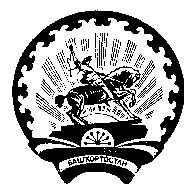 АДМИНИСТРАЦИЯ СЕЛЬСКОГО  ПОСЕЛЕНИЯ УЧПИЛИНСКИЙ СЕЛЬСОВЕТ МУНИЦИПАЛЬНОГО РАЙОНА ДЮРТЮЛИНСКИЙ РАЙОН                 РЕСПУБЛИКИ БАШКОРТОСТАН Адрес: Советская ул., 48, с. Учпили, Дюртюлинский район, Республика Башкортостан, 452309.Тел/факс (34787)  68-2-31E-mail: uchpili@ufamts.ruНаименование информации (реквизита)Значение информации (реквизита)121. Основной государственный регистрационный номер (ОГРН)2. Идентификационный номер налогоплательщика (ИНН)3. Код причины постановки на учет в налоговом органе (КПП)4. Информация о руководителе организации (лице, имеющем право без доверенности действовать от имени юридического лица) 4.1. Фамилия, имя, отчество (последнее – при наличии)4.2. Наименование должности 4.3. Идентификационный номер налогоплательщика (ИНН) 4.4. Страховой номер индивидуального лицевого счета (далее - СНИЛС) 4.5. Наименование документа о назначении руководителя 124.6. Номер документа о назначении руководителя организации 4.7. Дата документа о назначении руководителя организации 5. Сведения о счетах, открытых организации в подразделениях Центрального банка Российской Федерации (кредитных организациях (филиалах) (далее - банк)а) наименование банка б) БИК банка в) номер корреспондентского счета кредитной организации г) номер банковского счета6. Реквизиты государственного контракта, контракта, договора, соглашения, в целях исполнения которого организация подлежит включению в Сводный реестр 6.1. Номер контракта6.2. Дата заключения контракта7. Бюджетные полномочия организации(заполняется в соответствии с п. 1 приложения № 8 к Приказу Министерства финансов Российской Федерации от 23.12.2014 № 163н)8. Полномочия организации в сфере закупок товаров, работ, услуг для государственных (муниципальных нужд), осуществляемые в соответствии с положениями Федерального закона от 5 апреля 2013 г. № 44-ФЗ «О контрактной системе в сфере закупок товаров, работ, услуг для обеспечения государственных и муниципальных нужд»(заполняется в соответствии с п. 3.1 Приказа Казначейства России от 30.12.2015 № 27н)9. Дополнительная информация об организации9.1. Доменное имя официального сайта организации (пример: http://example.ru)9.2. Контактный номер телефона организации (пример: 8 347 280 96 78) (не более двух)9.3. Адрес электронной почты организации